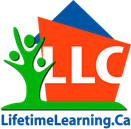 Documents for Registration:Born in Canada:Document required for registration:Copy of your high school transcript**Transcript Information:Adult students (18 years old and over) will need to provide a current working copy of your high school transcript from your last high school.Former DSBN students:out of school for less than 5 years; no action required; your documents should be available on file.out of school more than 5 years? Please call Transcript Services at the District School Board Office at        905-641-1550 ext. 54157 or email transcripts@dsbn.org and request a working copy of your transcript. 
Non-DSBN students:Please contact your last high school to obtain your transcript.Where to send documentation?Prior to submitting a registration form, please send the above documentation to ace@dsbn.org. What happens next?After your documents are received, you will be notified by email of the next steps. __________________________________________________________________________________Born in Another Country:Born in another country, but have a Canadian Passport:Please send copies of all the following to ace@dsbn.org or bring it to the Lifetime Learning Centre main office:Canadian Passport OR Canadian Citizenship CertificatePassport stamp of first entry date into Canada Birth certificateBorn in another country, but are a Permanent Resident:Please send copies of all the following to ace@dsbn.org or bring it to the Lifetime Learning Centre main office:The front and back of your Permanent Resident cardPassport including stamp or first entry date into CanadaBirth certificateBorn in another country and have a study permit, work permit, visa or are a refugee, etc. :Please contact the District School Board of Niagara’s Welcome Centre to obtain a Letter of Permission to attend School. Email: welcomecentre@dsbn.orgPhone: 905-641-1550 x 54142Once you complete the steps provided by the Welcome Centre you will need the following documents:A copy of your transcript from your last place of learning. For support with your international transcript conversions contact:https://www.wes.org/ca or https://www.icascanada.ca/home.aspx English as a Second Language (ESL) Level 6- Please provide supporting documentation indicating ESL level 6 in all 4 areas (reading, writing, listening, speaking). If you need help with how to obtain Level 6 documentation, please contact: Niagara Folk Arts Multicultural Centre 905-685-6589 ext. 242. What to do after you meet with the Welcome Centre and/or Niagara Folk Arts Centre?Please have copies of all documents listed above & received. Send all documents to ace@dsbn.org or bring them into the Lifetime Learning Centre main office. ________________________________________________________________________________________INTENT TO STUDY MORE THAN 6 MONTHS OR LONGER WILL REQUIRE A STUDY PERMIT(Refer to your Letter of Permission to verify the need for a Study Permit)You will be directed to the Niagara Folk Arts/Multicultural Centre at 85 Church St., St. Catharines. They will help you complete the Study Permit Application to verify that you have completed the Study Permit application. Call to book an appointment prior to going there:905-685-6589 ext. 225The Study Permit application (provided by the Niagara Folk Arts/ Multicultural Centre) will need to be submitted by mail. IMPORTANT REMINDERS:Please ask for a receipt from the post office to show proof of mailing for study permit application.Send study permit application receipt or proof of mailing to ace@dsbn.org as soon as possible so your registration can be processed. Once you receive your Study Permit (it usually takes about 8 weeks to process the application and issue a permit) you must send a copy to ace@dsbn.org or bring it to the Lifetime Learning Centre main office. A copy will be made, and the original will be returned to you. If you already have a Study Permit, it is your responsibility to make sure you renew it before the expiry date and present the renewed permit to the office. 